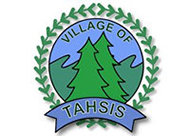 NOTICE TO RESIDENTS OF CARDIAC CLIMBTHE SECTION OF CARDIAC CLIMB FROM SOUTH MAQUINNA DRIVE TO THE TOP OF THE HILL WILL BE CLOSED FROM 8AM TO 5PM ON FRIDAY MAY 11, 2018FOR FURTHER INFORMATION PLEASE CALL THE VILLAGE OFFICE AT 250 934 6344